Aktivacija WSPayPayPal usluge za postojeće korisnike WSPayForm
ShopID za koji se radi uključenje:     
(Ukoliko ne znate Vaš ShopID pošaljite upit WSpay-u na mail wspay@wspay.info za provjeru)Naziv trgovca:      UKLJUČENJE PayPal Business računa u WSpay-WSPayPayPalWSpay omogućuje trgovcima koji imaju ugovorenu WSpayForm uslugu uključenje PayPal Business računa u sustav WSpay, te se time omogućuje bez dodatne integracije plaćanje i preko PayPal računa za sve kupce trgovca koji dougovara ovu uslugu.
Uključenjem ove Usluge WSpay omogućuje automatsko uključivanj PayPal plaćanja na WspayFormi, Pregled transakcija, autorizaciju/naplatu (ovisno o postavkama Shopa), Storno i Povrat te ostale funkcije koje postoje za ostale aktivirane kartice.
Usluga se koristi isključivo kad trgovc ima Ugovorenu WSPayForm uslugu te kad ima aktivan PayPal Business račun po uvjetima koji vrijede za navedene usluge 
Cijena korištenja usluge WSPayPayPal je 380,00 kuna godišnje sa uračunatim PDV-om.
Za korištenje ove Usluge WSPay-Web Studio d.o.o. ispostavlja račun po zaprimljenom zahtjevu, a plaćanje računa se vrši najkasnije 7 dana od izdavanja. 
Istovremeno je moguće za jedan ShopID  pridružiti jedan PayPal Business račun.Za korištenje ove usluge u sklopu WSPaya vrijede isti uvjeti i pravila kao i za korištenje WSpay usluge. 
Ukoliko dođe do otkaza Ugovora za korištenje WSpay usluge automatski dolazi do otkaza WSPayPayPal usluge.
WSpay-Web Studio nije odgovoran za odnos između trgovca i PayPala s kojim trgovac ulazi u Ugovorni odnos, te WSpay zadržava pravo da trgovcu onemogući korištenje ove usluge bez posebnog obrazloženja ukoliko smatra da trgovac ne udovoljava uvjetima za korištenje usluge ili se ne pridržava Općih uvjeta za korštenje WSpaya ili smatra da poslovanje trgovca šteti na bilo koji način WSpay-Web Studiu ili partneru PayPal-u. WSpay-Web Studio ne snosi nikakvu odgovornost glede korištenja PayPala od strane trgovca niti kupaca koji plaćaju PayPal računom. Za ispravno funkcioniranje ove usluge trgovac mora imati aktivan PayPal Business račun po uvjetima koje dogovara s PayPal-om. Korištenje WspayPayPal usluge moguće je tek po slanju ovog Zahtjeva i po aktivacij PayPal Business računa kod partnera payPal-a.  Ugovaramo korištenje sljedećih usluga: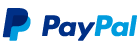  Uključenje PayPal Business računa u uslugu WSpay (WSPayForm) bez dodatne integracije za provođenje naplate, evidenciju transakcija, te upravljanje PayPal transakcijama kroz korisničko sučelje WSpay-a. WSpay ne radi naplatu po provedenoj transakciji kao niti aktivaciju PayPal računa Ovjerom i potpisom prihvaćate Uvjete koji su navedeni u ovom Zahtjevu za aktivaciju usluge iz ovog Zahtjeva.Nakon što nam pošaljete ovaj Zahtjev, kontaktirati će Vas WSPay - Web Studio sa daljnjim uputama za aktivaciju usluge.Za Trgovca:___________________________U       dana      